Week 15Monday 29th June 2020English comprehension – Year 1 & 2The Zoo Vet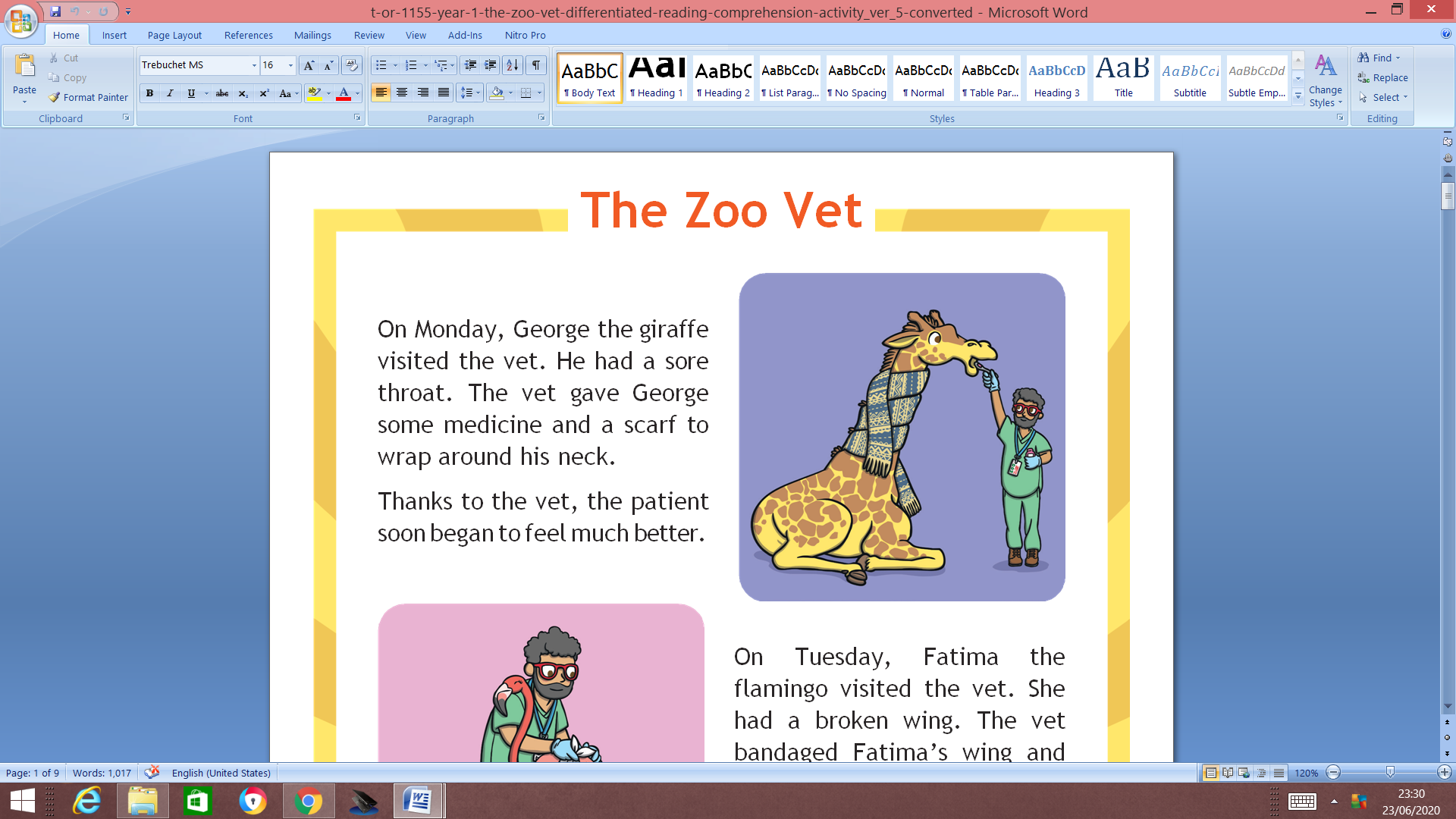 On Monday, George the giraffe visited the vet. He had a sore throat. The vet gave George some medicine and a scarf to wrap around his neck.Thanks to the vet, the patient soon began to feel much better. On Tuesday, Fatima the flamingo visited the vet. She had a broken wing. The vet bandaged Fatima’s wing and put it into a sling. Thanks to the vet, the patient soon began to feel much better. On Wednesday, Cam the chameleon visited the vet. He had a temperature. The vet put a cool flannel on Cam’s head and gave him plenty of water to drink. Thanks to the vet, the patient soon began to feel much better. On Thursday, Eric the elephant visited the vet. He had a cold. The vet gave Eric a big hankie and a hot-water bottle. Thanks to the vet, the patient soon  began  to      feel much better. On Friday, Tori the tiger visited the vet. She had a thorn stuck in her paw. The vet pulled the thorn out of Tori’s paw and wrapped it in a bandage. Thanks to the vet, the patient soon  began  to  feel  much better. Oh no! On Saturday, it was the vet who was feeling poorly! On Sunday, he put some cream on his spots and got plenty of rest......and soon began to feel much better!QuestionsWhat job does the main character have in the story? Tick one.      He is a teacher.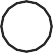     He is a taxi driver.      He is a vet.Which animals appear in the story? Tick two.             an elephant    a giraffe    a polar bearWhat does the zoo vet do to help Fatima the flamingo? Tick one.             He gives her some medicine.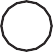     He builds her a new home.     He puts her wing in a sling.What did the vet give to Cam the chameleon? Tick one.            plenty of milk    plenty of juice      plenty of waterWhat happens on Saturday and Sunday in the story? Tick one. 	     The zoo vet has a party.    The zoo vet is poorly.The zoo vet goes to the cinema.Tuesday 30th June 2020     English Spag – Year 1 & 2Spag - Task L.O: To put an exclaimation mark into sentences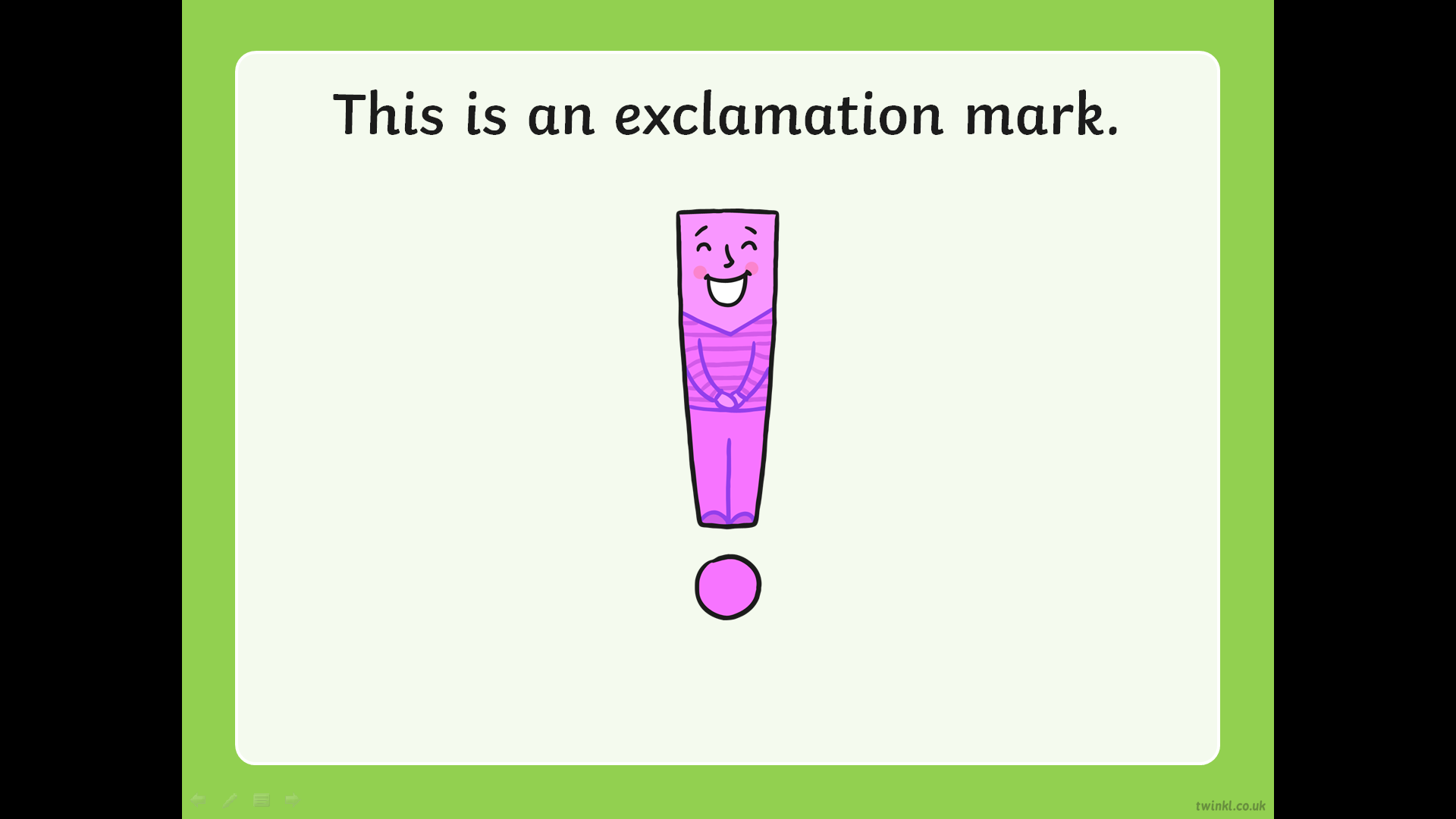 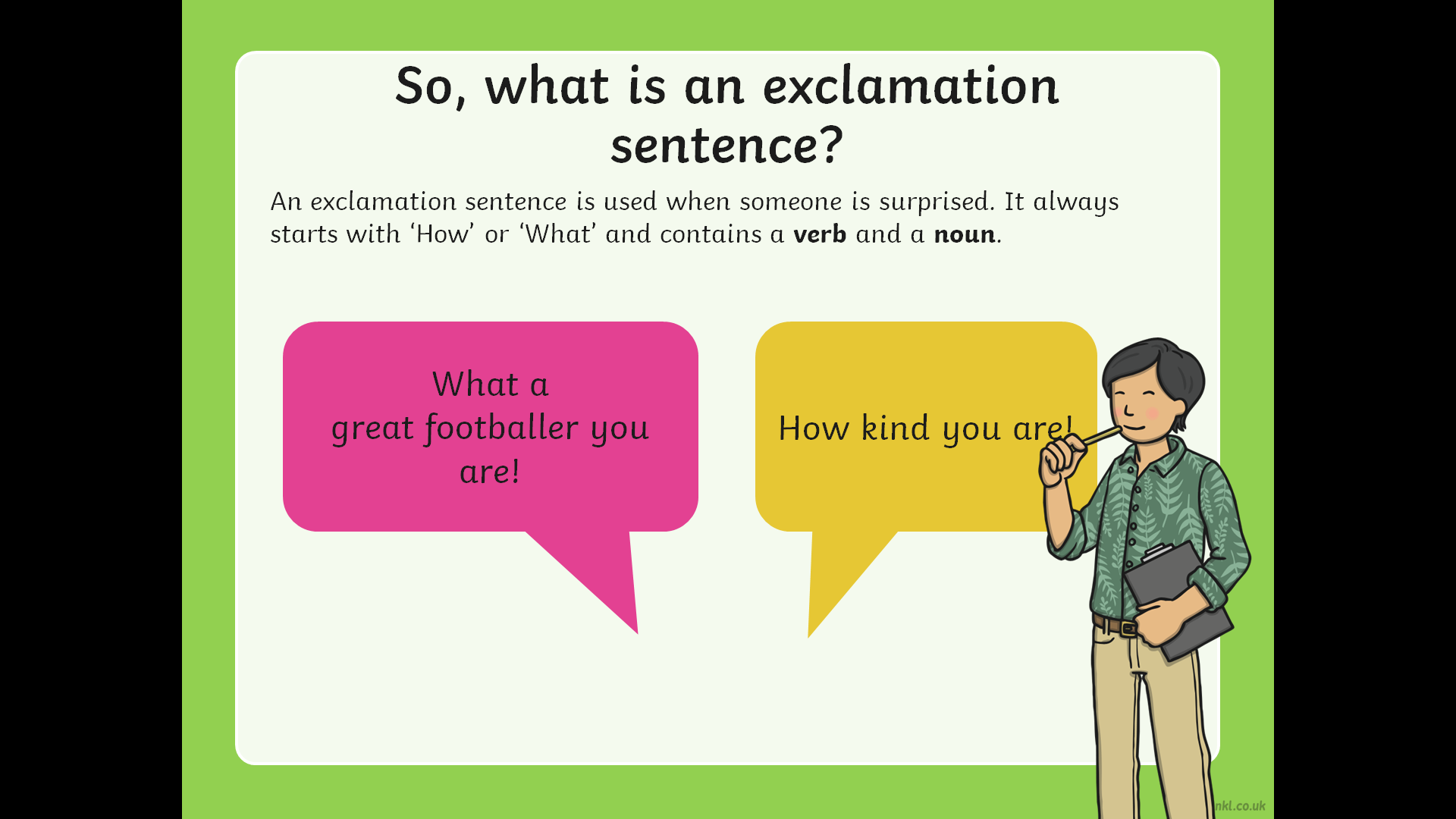 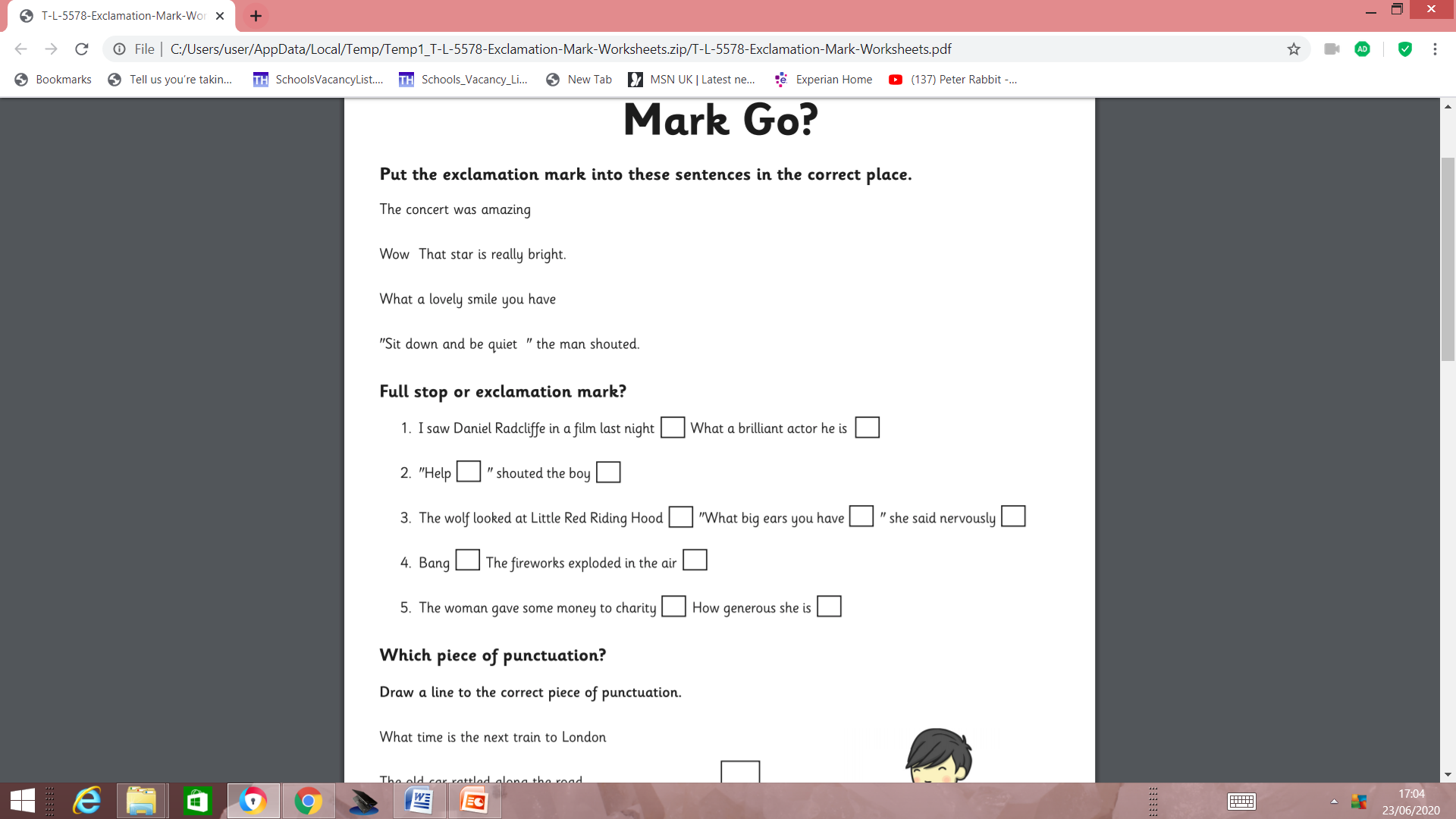 Year 2 ChallengeWrite sentences with an exclamation mark in your writingFor example:  I can't believe what I just saw!Vocabulary : won, gold cup, competition, 1st, 2nd, 3rd, everyone, excited, activities, friends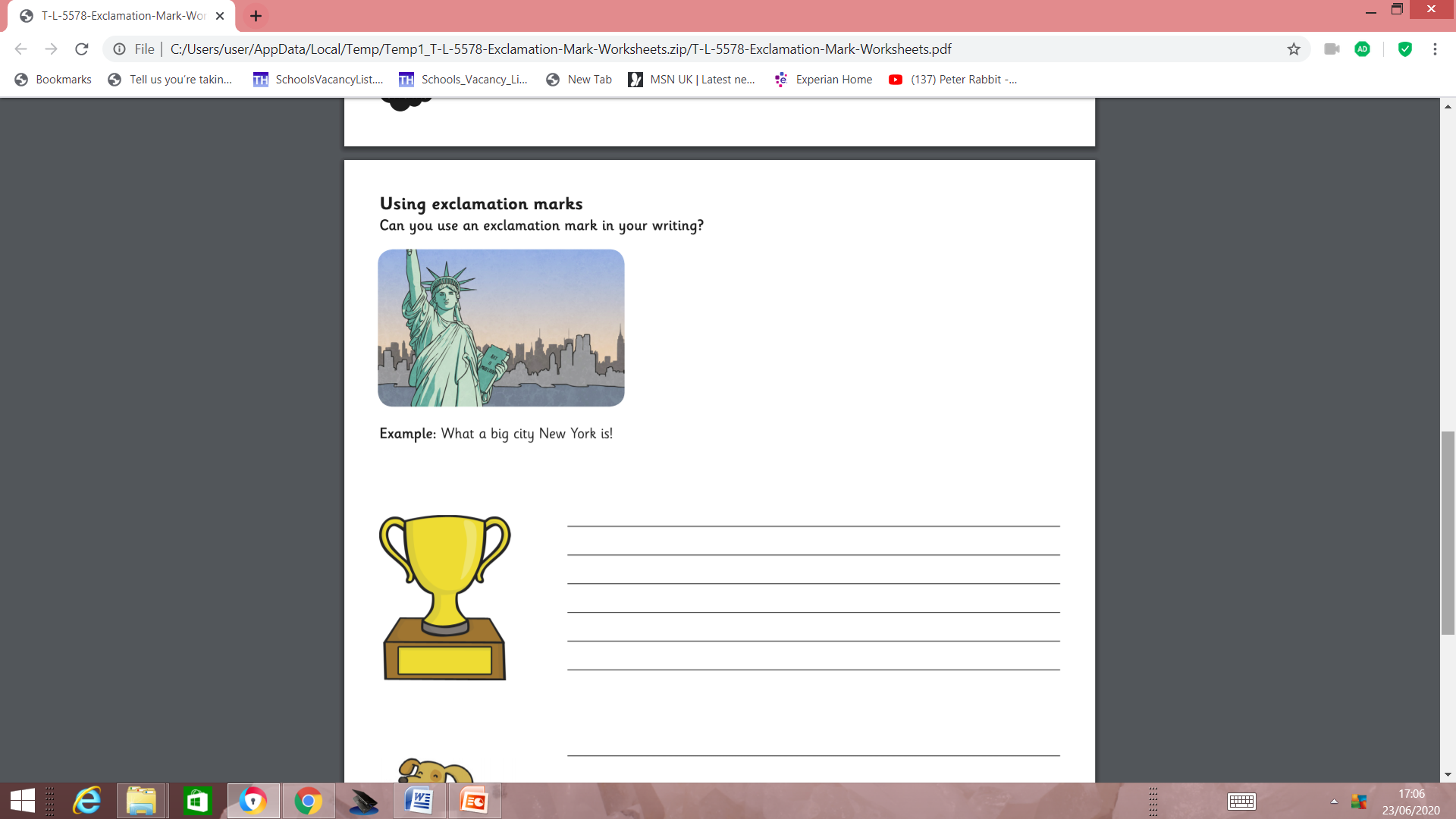 Week 15Tuesday 30th June 2020SpellingsWrite and learn the following words in your book.Write the words 5 times.Use each word in a sentence.Do not forget to use a capital letter and full stop in your sentences.Challenge- Can you use at least 2 of the words from the list in a sentence?Example- I ran across the sandy beach.mustinsidebeachbetterthroughbeganacrossWeek 14Wednesday 1st July 2020English writing activity – Year 1 & 2Comic story writingYou are going to draw and write your comic today on a comic page.First create your very own comic page using Making a Simple Comic Page.Then follow the instructions in Writing your own comic story to create a fantastic adventure of your own.Reading aloudShow off your finished comic to your family. Read it aloud to them. Say the speech bubbles with a different voice for each speaker.How would each one speak – bravely, crossly, cheerfully?Now try this Fun-Time ExtraCopy and send your comic strip to relatives by post or email. You can write a message to go with your comic, explaining what you did.Writing your own comic storyYou are going to draw and write your comic today on a Comic Page.Look at the instructions on Making a Simple Comic Page below and follow them to create your very own Comic Page.Now you can get writing…In the first empty panel, draw your superhero and your planet from Part 1 of your planner.Add a speech bubble and write what the superhero is saying.Use your best handwriting and word spacing. Remember to start your sentence with a capital letter and end it with a full stop.Now do the same thing for the next two panels – one for each part of the remaining sections on your planner.Use the empty panel to make up your own ending. Maybe you can have Mum saying, ‘Suppertime, everyone! It’s [whatever your vegetable is]!’ and the children groaning, ‘Oh, no!’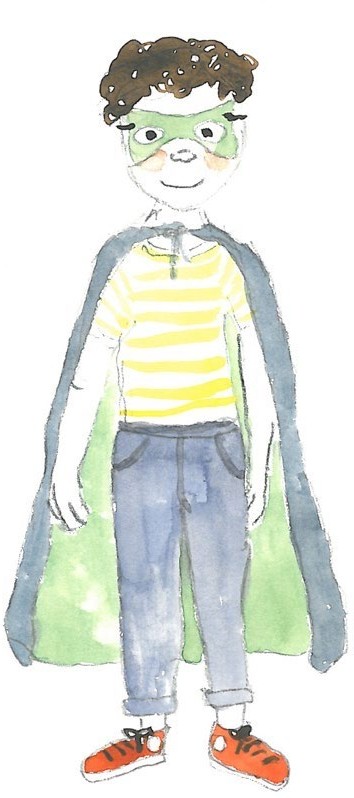 Making a Simple Comic PageFind a nice large piece of square or rectangular paper. A big piece of paper is important, as smaller pieces don’t allow enough space for drawings or writing in speech bubbles.Fold the paper in half and then in half again.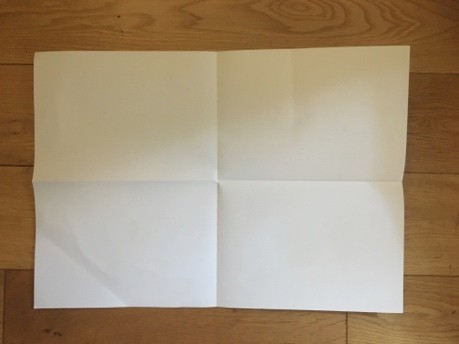 Unfold the paper so that the creases make four panels or sections.You can use a marker pen to go round the edges of each panel so that they stand out clearly.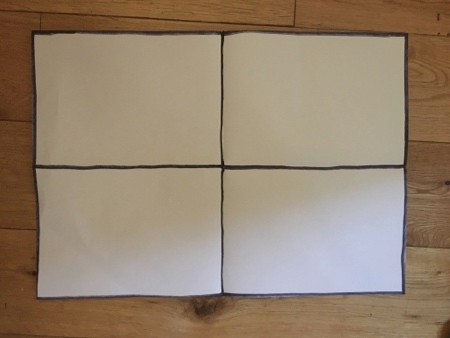 If you want you can add text boxes in the top left hand corner of each panel for children to write in scene-setting story explanations. It was morning in Super Daisy’s house.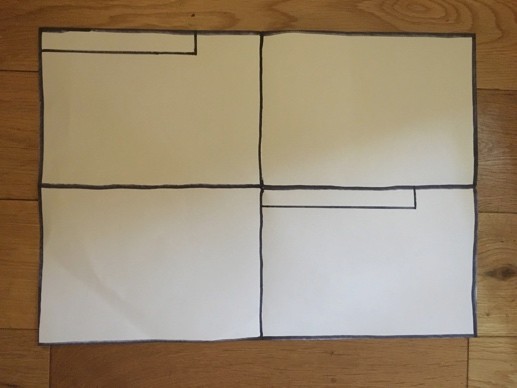 Thursday 2nd July 2020Reading and book review – Year 1 & 2Stone Soup by Heather Forest https://stories.audible.com/pdp/B002VA9UQM?ref=adbl_ent_anon_ds_pdp_pc_pg-1-cntr-0-7Answer these questions belowWhat did you like about the book?What was your favorite part? (Describe)Who was your favorite character and why?Draw a picture of your favorite scene.Yr 2 challenge: What rating would you give out of 10 for this book and why?Week 15Friday 3rd July 2020English spellingSpellingWrite and learn the following words in your book.Write the words 5 times.Use each word in a sentence.Do not forget to use a capital letter and full stop in your sentences.Challenge- can you use a Speech mark in your sentences?Example- "This is my pet fish called Floppy", Paul replied.theseanyonefindsoonwhitefloppycar